CURRICULUM VITAE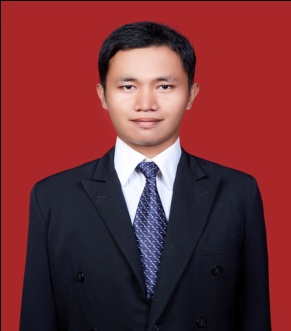 Personal DetailsFull Name		:  Rudi Nata
Sex			:  Male
Place, Date of Birth	:  Pulau Pandan, March 5, 1990
Nationality		:  Indonesia
Marital Status		:  Single
Height, Weight	:  170 cm, 55 kg
Health			:  Perfect
Religion		:  Moslem
Address		:  Tri Brata Street, KM. 11, Pondok Meja, Mestong, Jambi
Mobile	 Phone		:  085266373963
E-mail			:  rudinata05@gmail.comEducational Background1996  -  2002 		: Elementary School No. 88/VII, Pulau Pandan2002  -  2005		: Junior High School No 1, Limun2005  -  2008		: Senior High School No 5, Sarolangun2008  -  2013		: Chemistry department at the Faculty of science and technology,    University of JambiCourse & Education2006   -  2007		: Computer & Internet Course at Dilla Computer,   Sarolangun, JambiQualificationsComputer Literate (MS Word, MS Excel, MS Power Point, MS Access, Adobe Photoshop).Internet Literate.Working Experience	Working at Faculty of agriculture technology, University of Jambi, Jambi	Period			: April 2013 to April 2015	Purpose		: Outsourcing	Position		: Laboratory Assistant	Job Description	:Setting up the equipments and chemicals for practicums.Serve requesting of research chemicals for Student Creativity Program.Request of chemicals the final-year students reseach..Serving borrowing tools and porcelain cups for research faculty and students.Controlling the use of tools in the lab instrumentation and  research students.Planning for  needed of  tools and chemicals for lab activities and research.Make notes about how many of the chemicals that are used for practices and research activities as the basis for the calculation of inventory taking.Doing Stock hospitalization tools and chemicals that enter and exit the laboratory periodically to monitor the inventory of chemicals in Stockroom.Prepare for absent and  practice card for the students.Jambi, April 7, 2015